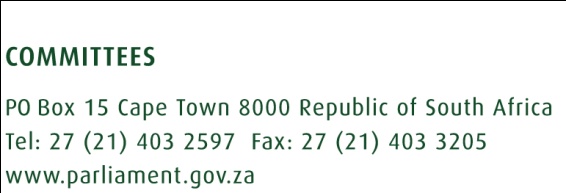 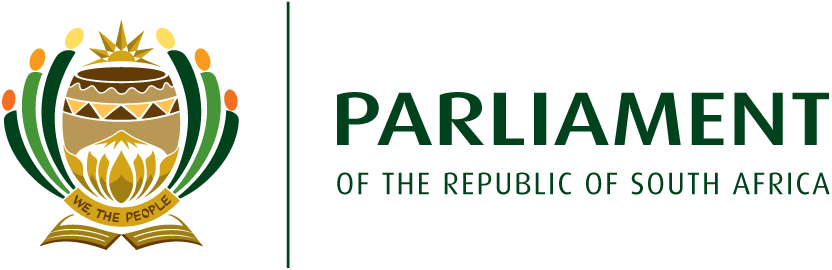                                                                                                                                                                       November 2019SUMMARY OF INPUTS FROM MEMBERS OF MPWC IN RELATION TO FOCUS AREASINTRODUCTIONThe Steering Committee of the Multi- Party Women’s Caucus (MPWC) has identified focus areas for adoption and implementation by the sixth MPWC. In order to foster unity and inclusion, the Steering Committee afforded the Members of the MPWC an opportunity to make inputs and proposals on the suggested focus areas. SUGGESTED FOCUS AREASThe following are the focus areas that the Steering Committee has identified and proposed for implementation by the MPWC:Gender based violence and femicideStrengthening of national gender machineryGender responsive planning and budgetingSanitary dignityWomen and healthWomen in politicsDecriminalisation of sex workBuilding relations with stakeholders.INPUTS FROM MEMBERS OF MPWCIn response to the request for inputs in relation to the suggested focus areas, Members of the MPWC proposed as follows:In support of the suggested focus areasThe majority of inputs received are in support of all the focus areas as suggested by the Steering Committee and the inputs are additions and enhancements to the activities of the suggested focus areas. Not in support of some suggested focus areasThree inputs received are not in support of the decriminalisation of sex work as a focus area for the MPWC. Two of those are of the view that it should not be a focus area, while one input suggested that decriminalisation of sex work should rather be referred to PC for SAPS and PC for Justice and Correctional Services for further consideration.Additional focus areas proposed by Members of the MPWCThe inputs from Members also included proposal for additional focus areas for implementation by the MPWC as follows:Focus to include persons from the LGBTQIA+ Focus to include programmes aimed at reducing the burden of reproductive work Focus on environmental issuesFocus on social cohesion and national buildingFocus on economic empowerment of womenFocus to include programmes aimed at ensuring equal pay and recognition of unpaid care workFocus on plight of domestic workers and farm workersFocus to be on fewer areas.There is also a proposal to focus on three areas only which are gender based violence and femicide, decriminalisation of sex work and sanitary dignity. Annual reviews of focus areasA number of inputs are proposing that focus areas should be reviewed annually to ensure relevance and/ to track progress.CONCLUSIONThe Members of the MPWC were afforded adequate time to submit inputs in relation to the focus areas and ten (10) inputs were received.